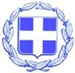 ΕΛΛΗΝΙΚΗ ΔΗΜΟΚΡΑΤΙΑΕΠΙΜΕΛΗΤΗΡΙΟ ΚΕΡΚΥΡΑΣΤΜΗΜΑ: ΜΗΤΡΩΟΥΔιεύθυνση: ΑΡΙΣΤΟΤΕΛΟΥΣ 2Τ.Κ. 49100 ΚΕΡΚΥΡΑΤΗΛ: 26610 39813 - 80575e-mail: mitroo@corfucci.gr ΑΙΤΗΣΗΕΠΩΝΥΜΟ:…………………………………..ΟΝΟΜΑ:………………………………………ΟΝ. ΠΑΤΡΟΣ:…………………..…………….Δ/ΝΣΗ:…………………………………………ΑΡ:…………………ΤΚ:………………………ΕΠΩΝΥΜΙΑ:………………………………….…………………………….……………………………………………………………………….………………………………………………….ΣΥΜΒΟΛΑΙΑ UNIT LINKED…………………………………………………ΣΤΟΙΧΕΙΑ ΕΠΙΚΟΙΝΩΝΙΑΣΤΗΛ:……………………………………………E-MAIL:………………………………………..					Κέρκυρα ……/……./ 20…….Αριθ. Πρωτ.: ……………ΠΡΟΣ: ΕΠΙΜΕΛΗΤΗΡΙΟ ΚΕΡΚΥΡΑΣΠροκειμένου να εγγραφώ στα Μητρώα Διαμεσολαβούντων στην ιδιωτική ασφάλιση ως:…………………………………………………..…………………………………………………...…………………………………………………...…………………………………………………...Υποβάλλω τα απαιτούμενα δικαιολογητικά βάσει του Ν.1569/85 όπως ισχύει, το  ΠΑ 190/2006 όπως και την ΚΥΑ ΔΙΑΔΠ/ΦΑ 2.1/33230/ΦΕΚ3059/Β/02-12-2013 και τον Ν.4583/2018.Ο ΑΙΤΩΝ / Η ΑΙΤΟΥΣΑ